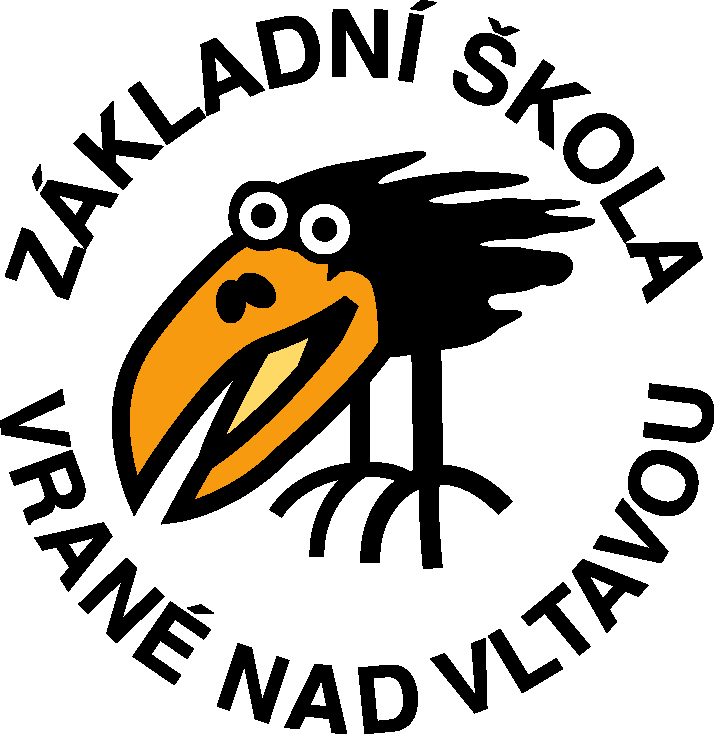 Zápis ze schůzky školního parlamentu 30.11. 2018: Informování o schránce důvěryPlánujeme změnu školního zvonění na hudbu - výběr písniček žáci 9. Tříd5.B se informovala na možnost doučováníJak  se se líbí hodiny konverzace s rodilým mluvčím panem učitelem Pentelem (8 a 9 třídy)Snažit se zabránit plýtvání dotovaného školního mléka a ovoce (pokud nenastane změna v chování bude zrušeno)